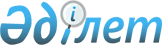 Об изменении состава Комитета по вопросам регулирования внешней торговли
					
			Утративший силу
			
			
		
					Решение Комиссии таможенного союза от 16 апреля 2010 года № 242. Утратило силу решением Коллегии Евразийской экономической комиссии от 7 марта 2012 года № 6

      Сноска. Утратило силу решением Коллегии Евразийской экономической комиссии от 07.03.2012 № 6.      Комиссия таможенного союза решила:



      1. В связи с произошедшей реорганизацией государственных органов Республики Казахстан вывести из состава Комитета Айтжанову Жанар Сейдахметовну.



      2. Включить в состав Комитета Сулейменова Тимура Муратовича – вице–министра экономического развития и торговли Республики Казахстан.Члены Комиссии таможенного союза:
					© 2012. РГП на ПХВ «Институт законодательства и правовой информации Республики Казахстан» Министерства юстиции Республики Казахстан
				От Республики

БеларусьОт Республики

КазахстанОт Российской

ФедерацииА. КобяковУ. ШукеевИ. Шувалов